
2023 Intern of the Year Application Form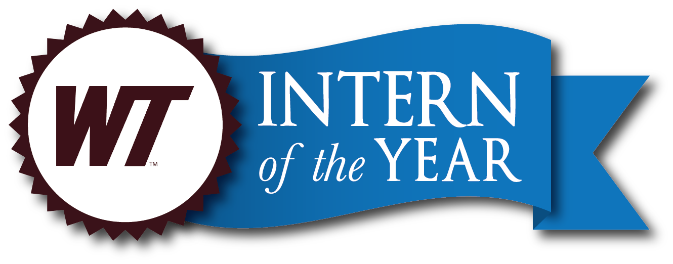 Please complete and use this as the cover page for your application packet.  

Application packets include application form, student résumé, student statement, university support statement and site sponsor support statement.  Detailed instructions are online at http://www.wtamu.edu/intern 
The deadline to apply is October 1, 2023.Date: Student Intern InformationName: Local Address, City, State & Zip: Local Phone: E-mail: Student Major and Cumulative GPA: University Supporter InformationContact Name: Address, City, State and Zip: Email: Phone Number: Employer Supporter InformationContact Name: Company Name / Division: Address: Email: Phone Number: Company Name: Dates of Work Term:       To   